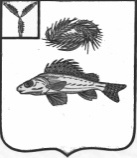 АДМИНИСТРАЦИЯНОВОСЕЛЬСКОГО МУНИЦИПАЛЬНОГО ОБРАЗОВАНИЯ
ЕРШОВСКОГО МУНИЦИПАЛЬНОГО РАЙОНА                                                САРАТОВСКОЙ ОБЛАСТИ
ПОСТАНОВЛЕНИЕ

   От   15.04.2019 года 	                                                         № 28«Об утверждении отчета об исполнении 
бюджета Новосельского муниципального 
образования за I квартал 2019г.» В соответствии с п.5 ст.264.2 Бюджетного Кодекса РФПОСТАНОВЛЯЮ:Утвердить отчет об исполнении бюджета за I квартал 2019 года бюджета Новосельского муниципального образования Ершовского муниципального района Саратовской области, согласно приложения: по доходам в сумме – 1 004 848,31 руб., по расходам в сумме – 1 202 012,52  руб.Постановление вступает в силу со дня его принятия и подлежит обнародованию.       Глава Новосельского МО:				 И.П.Проскурнина